 ПРОЕКТ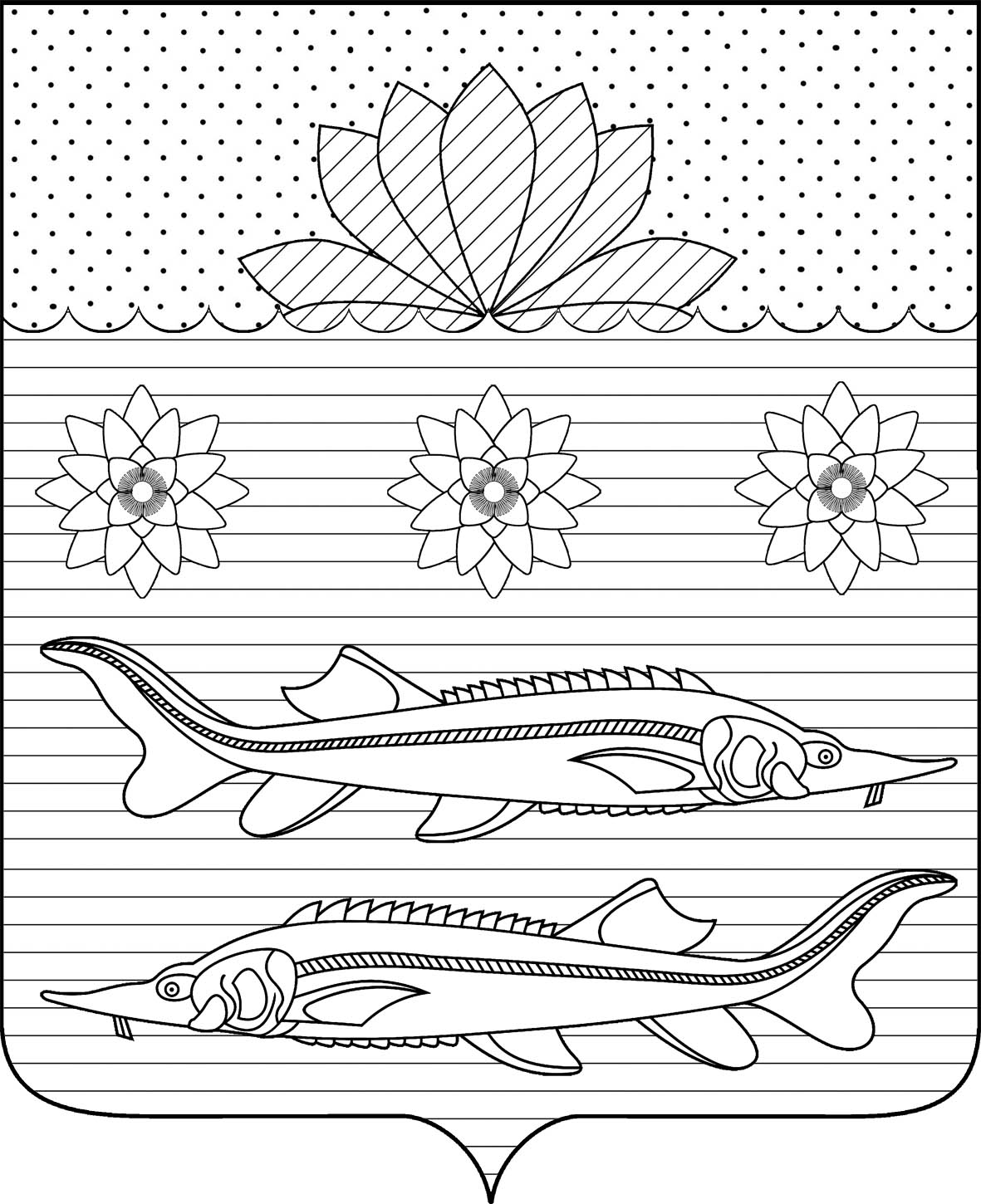 СОВЕТ  ГРИВЕНСКОГО СЕЛЬСКОГО ПОСЕЛЕНИЯКАЛИНИНСКОГО РАЙОНАРЕШЕНИЕот________________                                                                                № ________станица ГривенскаяО внесении изменений в решение Совета Гривенского сельского поселения Калининского района от 20 октября 2010 года № 57 «Об установлении земельного налога»В соответствии со статьей 394 Налогового кодекса РФ, Уставом Гривенского  сельского поселения Калининского района, в соответствии с Федеральным законом от 30 сентября 2017 № 286-ФЗ «О внесении изменений в часть вторую Налогового кодекса Российской Федерации и отдельные законодательные акты Российской Федерации», Совет Гривенского сельского поселения Калининского района р е ш и л:   1. Внести в решение Совета Гривенского сельского поселения Калининского района от 20 октября 2010 года № 57 «Об установлении земельного налога» следующие изменения:1.1. Дополнить  подпункт 2.2 пункта 2 абзацем следующего содержания:      «Налогоплательщики - физические лица, имеющие право на налоговые льготы, в том числе в виде уменьшения налоговой базы на необлагаемую налогом сумму, установленные законодательством о налогах и сборах, представляют в налоговый орган по своему выбору заявление о предоставлении налоговой льготы, а также вправе представить документы, подтверждающие право налогоплательщика на налоговую льготу»2.Опубликовать настоящее решение в газете «Калининец».3.Контроль за выполнением настоящего решения возложить на комиссию по бюджету, экономике, налогам и распоряжению муниципальной собственностью (Круть Т.В.)4.Решение вступает в силу с 01 января 2018 года, но не ранее, чем по истечении одного месяца со дня его официального опубликования.Глава Гривенского                                          Председатель Советасельского поселения                                       Гривенского сельского поселенияКалининского района                                     Калининского района                                  Л. Г. Фикс                                                    Л.В. Щербак  